VEKEPLAN FOR 1. KLASSE VEKE 16    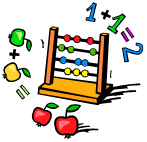 Læringsmål Norsk	:  Lære om bokstaven C. Lese- og skriveaktivitetar med høgfrekvente ord. (Ord vi brukar ofte)Matte	:  Kunne planleggje ei rekkjefølgje. Kunne følgje trinnvis instruksjon. Meldingar:  VEKEPLAN FOR 2. KLASSE VEKE 16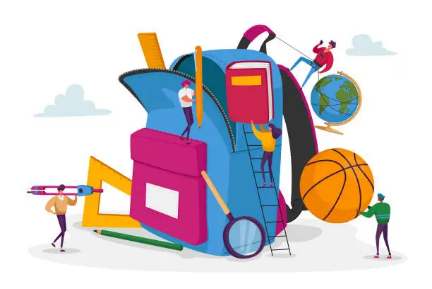 Læringsmål Norsk	: Vi repeterer bokstaven Cc. Vi blir kjende med Colombus si oppdagingsreise, og øver på å lese kjende ord med flyt.				 Matte	: Jobbe med oppgåver med fleire løysingar				 Engelsk: Skal kunne gjere lytteoppgåver på Pc. Meldingar:  Hugs å ha bre på norsk lesebok, Salto 2B elevbok!Måndag  15. april  Tysdag 16.april  Torsdag 18.april  Fredag 19.april  På skulen:     FRINorsk:  Bokstaven C. Norskboka s.126-127 Film: Bokstavkongen CSalaby.no; oppg, med bokstaven C Lese høgfrekvente ord med lesehusa sine.    FRI Lesekorpset CDiktat med høgfrekvente ord; korte ord vi brukar ofte.Matte:  Trinn for trinn:GB s. 56-59. Øve praktisk. Trinn for trinn: ØB s. 116-117. Øve praktisk    FRI Flytte i rutenett
GB s. 60-62 Øve praktiskAndre fag: Fellesnorsk: Skjønnlitterære tekster Gamle og nye nynorskteksterMusikk: Gamle og nyare nynorsksongar, knytt til våren. Songleikar knytt til skogen.SaNa: Skolen.cdu: Treet gjennom 4 årstider. Våren i treet. Utvikling på stamplassen vår.KRLE: Jødedom. Forteljing frå resurspermen. Arbeidsbok s. 37.Kroppsøving (2t): Innegym, men skal ikkje dusje.Fellesnorsk: Leseboka mi 2 s. 53;  bokstaven C. Lesespel.    FRIKunst og handverk:  Teikne Per Kleiva biletet «Skårene i morgondis», med kolstift.SaNa: Våren. Aktivitetar frå naturfagboka, frå s. 136Fellesnorsk: Skjønnlitterære tekster; Gamle og nye nynorsktekster.Lekse:  LEKSE TIL TYSDAG:Norsk: «Trill og skriv»-oppgåve. Kva bokstav vart det mest av?LEKSE TIL FREDAG:Matematikk: GB s. 64; problem 1. Gjer deretter s. 66: stjernesida mi.Måndag 15. april Tysdag 16. april  Torsdag 18. april  Fredag 19. april  Arbeid på skulen: Norsk: EB side 54-55: Oppdagarar + AB side 34-35Matte: s.84Norsk: AB side 36-37 + øveordMatte: s.85Norsk(2t):  EB side 58-59: Skriveverkstad: Lage skattekartMatematikk(2t): s.86-87Norsk: EB side 62-63: Vi les saman + teikne vidare på skattekartet?Matte: s.88-89Arbeid på skulen: Fellesnorsk: Skjønnlitterære tekster Gamle og nye nynorskteksterMusikk: Gamle og nyare nynorsksongar, knytt til våren. Songleikar knytt til skogen.SaNa: Skolen.cdu: Treet gjennom 4 årstider. Våren i treet. Utvikling på stamplassen vår.KRLE: Jødedom. Forteljing frå resurspermen. Arbeidsbok s. 37.Kroppsøving (2t): Innegym, men skal ikkje dusje.Fellesnorsk: Bretteboka c. Lesespel.Engelsk: English on the computerFellesnorsk: LeseforståingsoppgåverKunst og handverk: Teikne Per Kleiva sitt bilete «Skårene i morgondis», med kolstift.SaNa: Våren. Aktivitetar frå naturfagboka frå s. 136. Fellesnorsk: Skjønnlitterære tekster Gamle og nye nynorskteksterHeimelekse: LEKSEFRI TIL MÅNDAG LEKSE TIL TYSDAG LEKSE TIL TORSDAG LEKSE TIL FREDAG Norsk: LESELEKSA: Øv på denne minst tre gongar. Les høg for ein vaksen siste gongen.  Salto EB side 56 og 57, les din del; stjerne, måne eller sol Salto AB side 39 og 40: Gjer ei        eller begge sidene Salto EB side 60 og 61, les din del; stjerne, måne eller solMatte:  Øveboka s.129Øveboka s.130Øveboka s.131